4. melléklet: Az elkészült spektroszkópForrás: Saját képek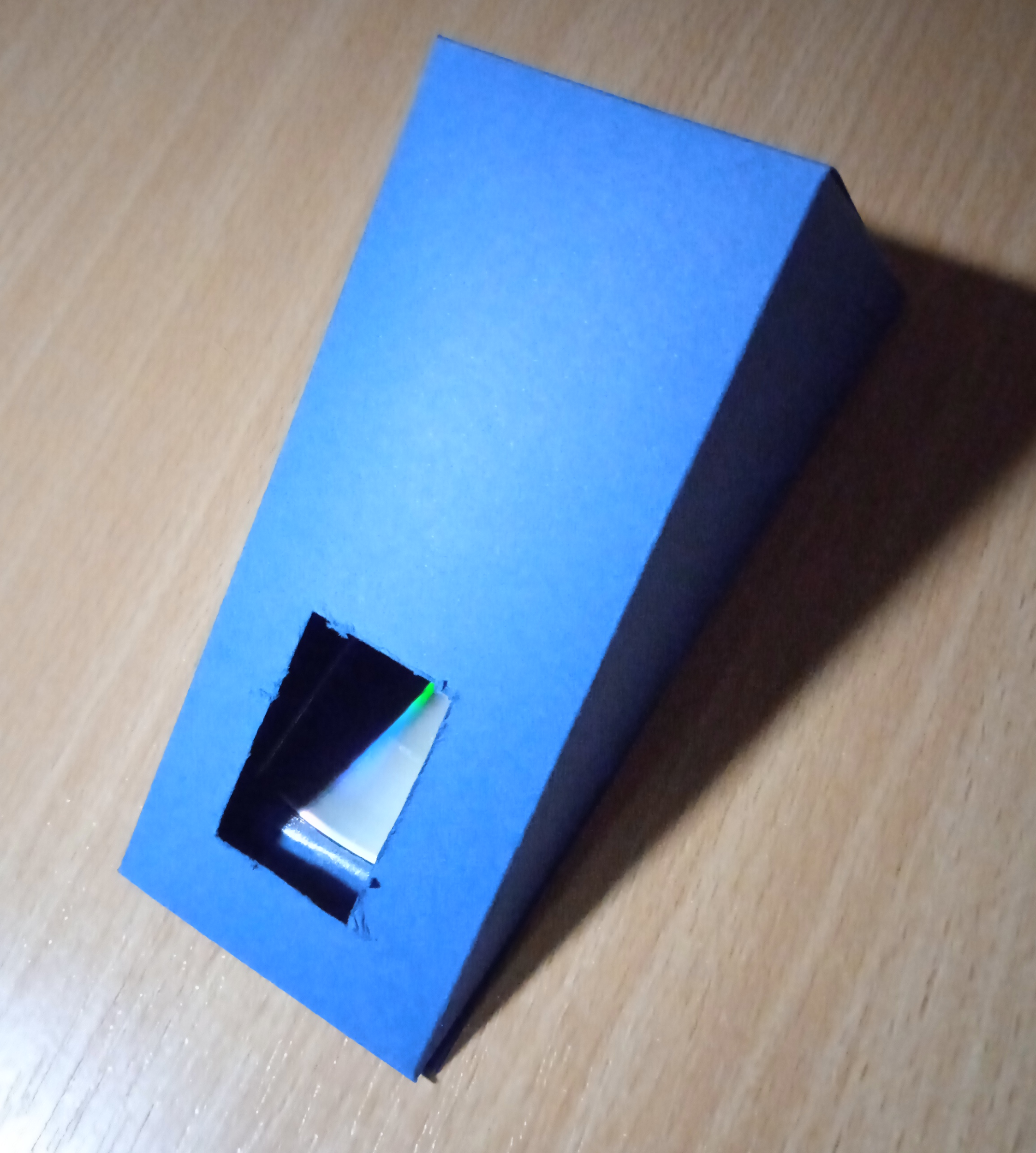 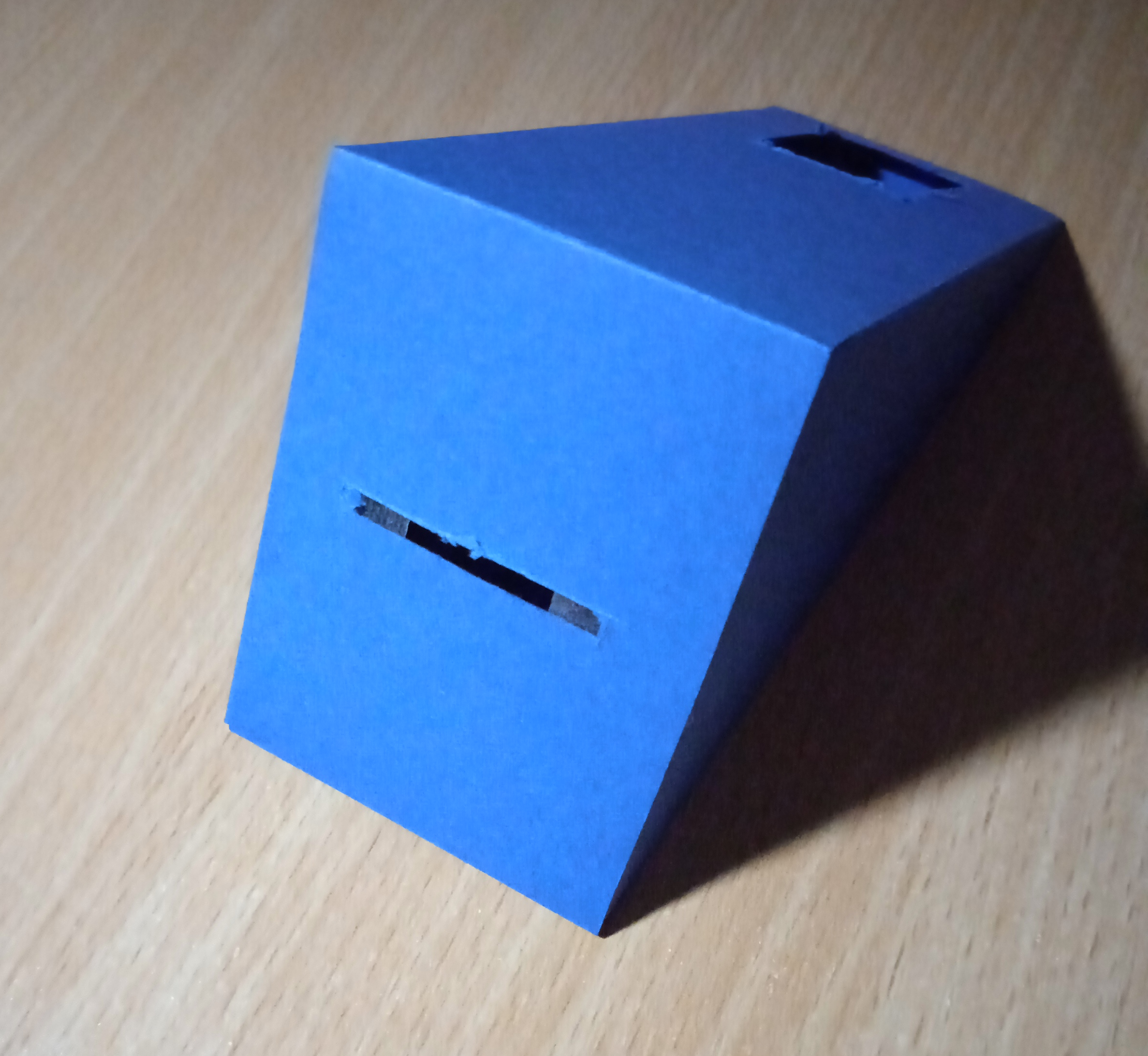 